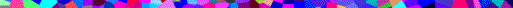 June 3, 2012Uplifting Leadership Luncheon Conversations Please reflect on and discuss the two challenges that follow. For each challenge/problem –Identify a specific example from your school that relates to the challenge description. Describe/explain how you would have understood the problem previously (before today) and how you understand the problem now. Challenge #1 School Level LeadershipAs a school leadership team you have initiated significant changes for the vision of the school and strategies for realizing this newer vision.  You have found a few teachers resisting the changes.  Each team – select your own example – based on real experience. - How did you understand and deal with this challenge in the past? - How do you understand the problem now?  - What might you do differently?  - What are new ideas for raising the ideal?  (Discuss at your table and notice the (perceived and actual) realities that kept the problem static and seemingly locked up.) Challenge #2 Systemic Leadership Assumption: Catholic schools in your diocese are viewed as a system of schools, not as a school system.Each team should refer to your diocese and your experiences. - Please describe the leadership team’s past understanding of your school’s relationship to other nearby Catholic schools.  - How have you understood this reality? (Have you benefitted from this relationship in the past?)- How might you view these relationships now? - Why and what difference will it make? 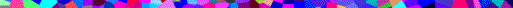 